REGULAMIN REKRUTACJI I UCZESTNICTWAW PROJEKCIE „Energia kompetencji”§ 1Postanowienia ogólneRegulamin Projektu stosuje się do Uczestników/-czek, biorących udział w Projekcie „Energia Kompetencji”. Regulamin stosuje się także do wszystkich osób, przy pomocy których Beneficjent realizuje Projekt, o którym mowa w ust. 1.Zawarte w Regulaminie rekrutacji i uczestnictwa w Projekcie sformułowania oznaczają:Beneficjent/Organizator/Wnioskodawca -Gmina Horodło wraz z Zespołem Szkół  w Horodle oraz Szkołą Podstawową im. Marii Konopnickiej w Strzyżowie.Biuro Projektu – Sekretariat Zespołu Szkół w HorodleBiuro Rekrutacji -  punkty konsultacyjne na terenie szkół/placówek objętych wsparciem.Deklaracja uczestnictwa w Projekcie – dokument, stanowiący wyrażenie zgody na udział 
w Projekcie.Dokumenty rekrutacyjne – dokumenty, które Kandydat/-ka, ubiegając się o zakwalifikowanie do Projektu, ma obowiązek złożyć do Organizatora Projektu/Biura Projektu. Kandydat/-ka – osoba ubiegająca się o zakwalifikowanie do udziału w Projekcie.Komisja Rekrutacyjna – komisja odpowiedzialna za wyłonienie, spośród Kandydatów, grupy Uczestników-/czek Projektu.Partner – SYNTEA S. A., ul. Wojciechowska 9a, 20-704 Lublin.Projekt – tj. Projekt pn. „Energia Kompetencji” realizowany w ramach Regionalnego Programu Operacyjnego Województwa Lubelskiego na lata 2014-2020, Oś priorytetowa 12 Edukacja, kwalifikacje i kompetencje, Działanie, 12.2 Kształcenie ogólneUczestnik/-czka Projektu/UP – osoba zakwalifikowana do udziału w Projekcie przez Komisję Rekrutacyjną, zgodnie z zasadami określonymi w niniejszym Regulaminie, która zadeklarowała udział w Projekcie, podpisując stosowne (określone Regulaminem) dokumenty. Zgoda Rodzica/Opiekuna prawnego - dokument, stanowiący wyrażenie zgody na udział ucznia w Projekcie, który nie ukończył 18 lat.Strona internetowa Projektu: zshorodlo.plKierownik Projektu: imię nazwisko, tel., e-mail: Jan Hajkowski 84 6515436, jhajkowski@onet.plNiniejszy Regulamin określa zasady przeprowadzania rekrutacji i warunki uczestnictwa w Projekcie „Energia Kompetencji” oraz prawa i obowiązki Uczestników/-czek Projektu.Każda osoba, ubiegająca się o udział w Projekcie, zobowiązana jest zapoznać się z treścią niniejszego Regulaminu i dokonać pisemnej akceptacji wszystkich jego postanowień.Każda osoba, ubiegająca się o udział w Projekcie, podlega procesowi rekrutacji, który opisany został w § 4 niniejszego Regulaminu.Ogólny nadzór nad realizacją Projektu, a także rozstrzyganie spraw, które nie są uregulowane niniejszym Regulaminem, należy do Kierownika Projektu.§ 2Informacje o ProjekcieProjekt „Energia Kompetencji” współfinansowany jest ze środków Europejskiego Funduszu Społecznego w ramach Regionalnego Programu Operacyjnego Województwa Lubelskiego na lata 2014-2020, Oś priorytetowa 12 Edukacja, kwalifikacje i kompetencje, Działanie 12.2 Kształcenie ogólne Rozwój kształcenia i szkolenia ogólnego, Projekt „Energia Kompetencji” realizowany jest na podstawie Umowy o dofinansowanie nr  117?RPLU podpisanej z Województwem Lubelskim.Projekt „Energia Kompetencji” jest Projektem partnerskim. Liderem projektu jest Gmina Horodło Partnerem Projektu jest: SYNTEA S.A., 
z siedzibą przy ulicy Wojciechowskiej 9a, 20-704 Lublin, wpisana do Krajowego Rejestru Sądowego pod numerem KRS 0000308412. Projekt realizowany jest na terenie województwa lubelskiego w okresie od 07.2017 r. do 06.2018 r. Celem głównym Projektu jest podniesienie jakości kształcenia ogólnego Zespołu Szkół w Horodle (SP, Gimnazjum, Liceum) oraz Szkołę Podstawową w Strzyżowie (SP, Gimnazjum) w gminie Horodło woj. lubelskie do końca VI.2018r., poprzez realizację dodatkowych zajęć dydaktycznych dla 164 uczniów (83 dz. i 81 chł.) i 20 n-li (12K i 8M), mających na celu podniesienie ich kompetencji kluczowych, właściwych postaw i umiejętności niezbędnych na rynku pracy, uwzględniając potrzeby osób niepełnosprawnych oraz poprzez doposażenie przedmiotowych pracowni w sprzęt i pomoce niezbędne do realizacji zajęć.Celem szczegółowym Projektu jest podniesienia, jakości i atrakcyjności kształcenia w pięciu placówkach edukacyjnych na terenie gminy Horodło oraz szkoleń dla nauczycieli kształcenia ogólnego w szkołach objętych wsparciem w ProjekcieUdział w Projekcie jest bezpłatny.Projekt obejmuje wsparciem:2 szkoły/placówki kształcenia ogólnego:Zespół Szkół w HorodleSzkołę Podstawową im. Marii Konopnickiej w Strzyżowie 20 nauczycieli:10 (6K) nauczycieli w Zespole Szkół w Horodle10 (6K) nauczycieli w Szkole Podstawowej im. Marii Konopnickiej w Strzyżowie164 uczniów SP, GIM i LIC114 (57K) uczniów w  Zespole Szkół w Horodle50 (26K) uczniów w  Szkole Podstawowej im. Marii Konopnickiej w Strzyżowie O udział w Projekcie, mogą się ubiegać wyłącznie osoby, uczęszczające do szkół objętych wsparciem lub nauczyciele zatrudnieni w jednej z placówek5. W ramach Projektu Uczestnicy zostaną objęci wsparciem w postaci szkoleń prowadzących do rozwoju kompetencji cyfrowych, zajęć rozwijających i wyrównawczych z przedmiotów: informatyka, Język angielski, Język rosyjski, matematyka, biologia, chemia.§ 3Zasady organizacji i uczestnictwa w ProjekcieZajęcia będą realizowane na terenie województwa lubelskiego.Zajęcia będą prowadzone według ustalonych harmonogramów, o których UP zostaną poinformowani z właściwym wyprzedzeniem.Organizator zastrzega sobie prawo do dokonywania zmian w harmonogramie szkoleń oraz zmiany miejsca szkolenia oraz powiadomi UP o wszelkich zmianach z właściwym wyprzedzeniem.Pomieszczenia, w których realizowane będą szkolenia oraz materiały udostępniane UP, będą dostosowane pod kątem zidentyfikowanych potrzeb osób z niepełnosprawnościami, zgodnie z Wytycznymi w zakresie realizacji zasady równości szans i niedyskryminacji, w tym dostępności dla osób z niepełnosprawnościami i równości szans kobiet i mężczyzn w ramach polityki spójności na lata 2014-2020.Zajęcia będą prowadzone z uwzględnieniem wyrównywania szans kobiet i mężczyzn. Prowadzący zajęcia nie będą prowadzili żadnych działań dyskryminujących i nie będą powielali żadnych stereotypów związanych z płcią, wiekiem, orientacją seksualną, statusem społecznym i ekonomicznym, niepełnosprawnością, światopoglądem, przynależnością etniczną i kulturową oraz wyznaniem. UP otrzymają materiały szkoleniowe i pomoce dydaktyczne.Podczas realizacji zadań projektowych, nadzór nad ich prawidłową realizacją i organizacją, sprawuje Kierownik Projektu.§ 4Zasady rekrutacjiRekrutacja do Projektu ma charakter otwarty. Prowadzona będzie zgodnie z zasadą równości szans, w tym równości płci kobiet i mężczyzn, tj. w Projekcie mogą uczestniczyć wszyscy spełniający kryteria kwalifikacyjne bez względu na płeć, niepełnosprawność, światopogląd.Do Projektu zostanie zrekrutowanych łącznie 184 UP, w tym 164 (83K) uczniów i 20 (12K) nauczycieli ze szkół objętych wsparciem. Rekrutacja będzie prowadzona w terminie od 14.09.2017 r. do momentu wyczerpania limitu miejsc. Kwalifikacji Uczestników/-czek do Projektu dokona Komisja Rekrutacyjna.Osoby, które spełnią kryteria uczestnictwa w Projekcie, ale nie zostaną zakwalifikowane do uczestnictwa w Projekcie z powodu braku miejsc, zostaną umieszczone na liście rezerwowej według kolejności zgłoszeń.Uczestnicy Projektu, przed złożeniem dokumentów zgłoszeniowych, mają obowiązek zapoznać się z treścią niniejszego Regulaminu. Dokumenty rekrutacyjne, na wzorze przekazanym przez Organizatora Projektu, przyjmowane będą osobiście w Biurze Projektu  i Biurach Rekrutacji, za pomocą poczty tradycyjnej i elektronicznej (w formie skanu) na adres Kierownika Projektu lub Koordynatora wyznaczonego po stronie szkoły. Dokumenty będą przyjmowane także w sekretariatach placówek objętych wsparciem.O wynikach rekrutacji i zakwalifikowaniu do Projektu UP zostaną powiadomieni mailowo, telefonicznie lub bezpośrednio przez nauczycieli, a nauczyciele przez dyrekcję.Procedura rekrutacji obejmuje następujące etapy:Etap I – Ogłoszenie naboru:Zaproszenie Kandydatek/-ów do udziału w Projekcie poprzez akcję promocyjną, przybliżającą założenia Projektu oraz oferowane formy wsparcia, podczas spotkań z nauczycielami, uczniami i ich Rodzicami lub Opiekunami prawnymi. Rekrutacja będzie prowadzona także w sposób pasywny, tj. w formie plakatów i informacji, umieszczanych na stronie internetowej, dedykowanej na potrzeby Projektu i stronach internetowych szkół objętych wsparciem. W przypadku problemów z rekrutacją, nastąpi intensyfikacja działań promocyjnych, poprzez organizowanie dodatkowych spotkań z rodzicami, zaangażowanie większej ilości nauczycieli.Etap II – Rekrutacja i zebranie zgłoszeń:Warunkiem zgłoszenia chęci udziału w Projekcie jest złożenie dokumentów rekrutacyjnych:prawidłowo wypełnionych dokumentów rekrutacyjnych:formularz zgłoszeniowyzgoda Rodzica/Opiekuna prawnegoankieta dotycząca zgłoszenia chęci uczestnictwa w zajęciach pozalekcyjnychzgoda uczestnika projektu na przetwarzanie danych osobowych w tym danych wrażliwychoraz dostarczenie kopii dokumentów:orzeczenia o niepełnosprawności lub innego równoważnego dokumentu – tylko osoby niepełnosprawneNiezłożenie przez Kandydata/-tkę w/w dokumentów skutkuje utratą przez niego/nią prawa udziału w Projekcie.Dokumenty rekrutacyjne, według wzoru Organizatora Projektu, dostępne są w Biurze Projektu, w Biurach Rekrutacji lub na stronie internetowej Projektu www.zshorodlo.pl i będą przyjmowane osobiście, za pomocą poczty tradycyjnej lub za pomocą e-mail (w formie skanu) na adres sphorodlo@interia.pl lub na inny, podany przez Koordynatora Projektu po stronie szkoły.Dokumenty rekrutacyjne należy wypełnić w języku polskim, w sposób czytelny.Przyjmowane będą jedynie kompletne, poprawnie wypełnione dokumenty rekrutacyjne, opatrzone datą oraz imieniem i nazwiskiem potencjalnego Uczestnika/-czki i/lub jego/jej Rodzica/Opiekuna prawnego (w sytuacji, gdy Uczestnik/-czka Projektu nie posiada zdolności do czynności prawnych).Złożenie dokumentów nie jest jednoznaczne z zakwalifikowaniem się do Projektu. Złożone dokumenty nie podlegają zwrotowi. Za złożenie nieprawdziwych oświadczeń lub zatajenie prawdy w dokumentach rekrutacyjnych grozi odpowiedzialność karna z art. 233 Kodeksu Karnego.Etap III –  weryfikacja kwalifikowalności UP: Warunkiem kwalifikowalności Uczestnika/-czki Projektu jest:spełnienie wymogów formalnych – złożenie w terminie kompletu, prawidłowo wypełnionych dokumentów rekrutacyjnych i oświadczeń (w przypadku osób poniżej 18 lat także oświadczenie Rodzica/Opiekuna prawnego),uczęszczanie do szkół objętych wsparciem na kierunkach kształcenia zawodowego lub bycie nauczycielem w szkołach objętych wsparciem,uzyskanie danych o Uczestniku/-czce, zawartych w formularzu zgłoszeniowym, tj. m. in. płeć, status na rynku pracy, wiek, wykształcenie lub danych, potrzebnych do monitorowania wskaźników kluczowych oraz przeprowadzenia ewaluacji, Dodatkowymi kryteriami punktowymi będą:płeć (K – 2 pkt), niepełnosprawność (3 pkt za okazane zaśw.),średnia ocen niższa niż średnia w szkole (2pkt)trudna sytuacja ekonomiczna (1pkt)kolejność zgłoszeń (1pkt)chęć uczestnictwa w projekcie (na podstawie ankiety) (1pkt) Brak uzyskania wszystkich wymaganych danych od UP lub jego Rodzica/Opiekuna prawnego (w sytuacji, gdy UP nie posiada zdolności do czynności prawnych), uniemożliwia udział w Projekcie danej osoby i traktowanie jej, jako Uczestnika/-czki Projektu.Osoba, ubiegająca się o udział w Projekcie, ma możliwość odmowy podania informacji na temat danych wrażliwych (tj. osoby z niepełnosprawnościami, migranci, osoby obcego pochodzenia i mniejszości, osoby z innych grup w niekorzystnej sytuacji społecznej).Niekompletność danych wrażliwych nie oznacza niekwalifikowalności danego Uczestnika/-czki, z wyjątkiem sytuacji, w ramach której odmowa podania informacji, (dotycząca danych wrażliwych, w przypadku Projektu skierowanego do grup charakteryzujących się przedmiotowymi cechami), skutkuje brakiem możliwości weryfikacji kwalifikowalności Uczestnika/-czki oraz prowadzi do niezakwalifikowania się do udziału w Projekcie.Komisja Rekrutacyjna, w oparciu o złożone dokumenty rekrutacyjne, wyłoni ostateczną listę Uczestników/-czek. W przypadku kilku osób spełniających identyczne kryteria, o zakwalifikowaniu do Projektu decydować będzie data złożenia dokumentów.Zgłoszenia na listę podstawową będą przyjmowane do momentu uzyskania wymaganej liczby Uczestników/-czek (184 osób, w tym 164 (83K) uczniów i 20 (12K) nauczycieli).Osoby, które spełnią kryteria uczestnictwa w Projekcie, ale nie zostaną zakwalifikowane do uczestnictwa w Projekcie z powodu braku miejsc, zostaną umieszczone na liście rezerwowej UP według kolejności zgłoszeń.  Etap IV – Otrzymanie statusu UP:Kandydat/-ka staje się Uczestnikiem/-czką Projektu w momencie złożenia, oprócz dokumentów rekrutacyjnych, dodatkowych deklaracji i oświadczeń:Deklaracji uczestnictwa w Projekcie   Oświadczenia Uczestnika Projektu o wyrażeniu zgody na przetwarzanie danych osobowych. Niezłożenie przez Kandydata/-kę w/w dokumentów skutkuje utratą przez niego/nią prawa udziału w Projekcie.W przypadku, gdy Kandydat/-ka nie posiada zdolności do czynności prawnych, dopuszczalne jest złożenie deklaracji i oświadczeń w imieniu Kandydata/-ki przez Rodzica/Opiekuna prawnego.W/w deklaracje i oświadczenia są dostępne w Biurze Projektu, Biurach Rekrutacji oraz na stronie internetowej www.zshorodlo.plW/w dokumenty, na wzorze przekazanym przez Organizatora Projektu, przyjmowane będą osobiście w Biurze Projektu  i Biurach Rekrutacji, za pomocą poczty tradycyjnej i elektronicznej (za pomocą skanu) na adres Kierownika Projektu lub Koordynatora wyznaczonego po stronie szkoły. Dokumenty będą przyjmowane także w sekretariatach placówek objętych wsparciem.Złożone dokumenty nie podlegają zwrotowi..Za złożenie nieprawdziwych oświadczeń lub zatajenie prawdy w dokumentach rekrutacyjnych grozi odpowiedzialność karna z art. 233 Kodeksu Karnego.Etap V – Rozpoczęcie wsparcia: Przekazanie UP informacji na temat wsparcia w Projekcie. Przekazanie harmonogramów szkoleń.Przekazanie materiałów szkoleniowych i dydaktycznych.§ 5Prawa i obowiązki Uczestników ProjektuUczestnik/-czka Projektu spełnia wymagania i akceptuje wszystkie zapisy niniejszego Regulaminu. Uczestnik/-czka Projektu zobowiązuje się uczestniczyć w prowadzonych w ramach Projektu zadaniach i kursach, akceptując terminy i miejsce, które wyznaczy Organizator Projektu. Uczestnik/czka Projektu zobowiązany/-a jest do przestrzegania zasad, obowiązujących 
na poszczególnych etapach realizacji Projektu. Uczestnik/-czka Projektu zobowiązany/-a jest do punktualności i rzetelności. Uczestnik/-czka Projektu zobowiązany/-a jest do poddania się badaniom ewaluacyjnym Projektu, 
w czasie jego trwania. Uczestnik/-czka Projektu zobowiązuje się do uzupełniania wszelkiej dokumentacji, związanej 
z realizacją Projektu, a w szczególności do: podpisywania list obecności, potwierdzeń odbioru materiałów szkoleniowych i zaświadczeń oraz innych dokumentów wskazanych przez Organizatora, a związanych z realizacją Projektu. Uczestnik/-czka Projektu zobowiązany/-a jest do uczestnictwa w minimum 80% zajęć szkoleniowych, pod rygorem skreślenia z listy Uczestników Projektu.Uczestnik/-czka Projektu zobowiązuje się do przystąpienia do egzaminu zewnętrznego, potwierdzającego kwalifikacje zawodowe.Uczestnik/-czka Projektu zobowiązuje się do informowania Kierownika Projektu o każdej zmianie danych osobowych, czy danych, dotyczących miejsca zamieszkania. Udział w Projekcie jest współfinansowany ze środków Europejskiego Funduszu Społecznego. Udział w Projekcie jest bezpłatny. § 6Zasady ukończenia oraz rezygnacji z udziału w ProjekcieUczestnik/-czka Projektu, po zakończeniu wsparcia w ramach Projektu, uzyska zaświadczenie o jego ukończeniu i certyfikat w przypadku zdania egzaminu końcowego. W celu otrzymania w/w dokumentów, Uczestnik/-czka Projektu zobowiązany/-a jest do uczestnictwa w minimum 80% przewidzianych programem zajęć, pod rygorem skreślenia z listy Uczestników, chyba że zaistnieją nieprzewidziane sytuacje losowe.Wszelkie nieobecności, przekraczające dopuszczalny limit, wymagają uzasadnienia. W przypadku nieobecności spowodowanej chorobą lub problemami zdrowotnymi, Uczestnik/-czka Projektu zobowiązany/-a jest do dostarczenia do Biura Projektu/Kierownika Projektu zwolnienia lekarskiego w przeciągu 5 dni roboczych.Nieuzasadnione przekroczenie dozwolonego limitu nieobecności jest równoznaczne z rezygnacją UP z dalszego uczestnictwa w Projekcie.Uczestnik/-czka Projektu ma prawo do rezygnacji z udziału w Projekcie, bez ponoszenia odpowiedzialności finansowej, tylko w uzasadnionych przypadkach i następuje poprzez przekazanie Organizatorowi pisemnej informacji o tym fakcie do sekretariatu.Uzasadnione przypadki, o których mowa w pkt. 4 powyżej,  mogą wynikać z przyczyn zdrowotnych, losowych lub działania siły wyższej i nie mogły być znane UP w momencie rozpoczęcia udziału w Projekcie. Organizator zastrzega sobie prawo do skreślenia UP z listy Uczestników Projektu w przypadku naruszenia przez niego/nią zasad niniejszego Regulaminu i/lub zasad współżycia społecznego. W przypadku, gdy UP zrezygnuje z udziału w Projekcie, utraci prawo uczestnictwa w Projekcie lub zostanie skreślony z listy Uczestników Projektu, na jego miejsce przyjmowany jest pierwszy/-a Kandydat/-ka z listy rezerwowej, który/-a zadeklaruje chęć udziału w Projekcie i spełni wymogi określone w § 2 ust. 9. Jeżeli UP z własnej winy nie ukończy szkoleń w ramach Projektu, Organizator może zobowiązać Uczestnika/-czkę Projektu  do zwrotu kosztów szkolenia, proporcjonalnie do odbytego wsparcia.Organizator może odstąpić od obciążenia UP kosztami, wyłącznie na podstawie pisemnego wniosku UP wraz z odpowiednim umotywowaniem (np. zmiana miejsca zamieszkania, długotrwała choroba, zmiana miejsca pracy, itp.).W przypadku rezygnacji UP z udziału w Projekcie w trakcie jego trwania, Uczestnik/-czka jest zobowiązany/-a do zwrotu otrzymanych materiałów szkoleniowych. § 7Postanowienia końcoweDane osobowe UP będą przechowywane i przetwarzane wyłącznie w celu umożliwienia monitoringu, kontroli i ewaluacji Projektu „Energia kompetencji” w ramach Regionalnego Programu Operacyjnego Województwa Lubelskiego na lata 2014-2020.Administratorem danych osobowych jest Województwo Lubelskie reprezentowane przez Zarząd Województwa Lubelskiego z siedzibą w Urzędzie Marszałkowskim Województwa Lubelskiego w Lublinie, przy ul. Artura Grottgera 4, 20-029 Lublin.Wnioskodawca zobowiązuje się przestrzegać zapisów Ustawy z dnia 29 sierpnia 1997 r. o ochronie danych osobowych (Dz. U. z 2014 r. poz. 1182, z późn. zm.) oraz Rozporządzenia Ministra Spraw Wewnętrznych i Administracji z dnia 29 kwietnia 2004 r. w sprawie dokumentacji przetwarzania danych osobowych oraz warunków technicznych i organizacyjnych, jakim powinny odpowiadać urządzenia i systemy informatyczne, służące do przetwarzania danych osobowych (Dz. U. 2004 nr 100 poz. 1024) w stosunku do powierzonych  i przetwarzanych danych osobowych.Podanie danych jest dobrowolne, aczkolwiek odmowa ich podania jest równoznaczna z brakiem możliwości udzielenia wsparcia w ramach Projektu.§ 8Postanowienia końcoweUczestnik/-czka Projektu jest zobowiązany/-a do przestrzegania zasad niniejszego Regulaminu.Regulamin jest dostępny w Biurze Projektu, Biurach Rekrutacji i na podstronie internetowej Projektu: www.zshorodlo.plOrganizator zastrzega sobie prawo do wprowadzenia zmian w niniejszym Regulaminie 
w przypadku, gdyby było to konieczne z uwagi na zmianę warunków realizacji Projektu, a także 
w przypadku pisemnego zalecenia wprowadzenia określonych zmian ze strony Instytucji Zarządzającej, bądź innych organów lub instytucji uprawnionych do przeprowadzenia kontroli realizacji Projektu, w sytuacji zmiany Wytycznych i innych dokumentów programowych lub w innych uzasadnionych przypadkach.Wszelkie zmiany niniejszego Regulaminu wymagają formy pisemnej.Organizator powiadomi Uczestników/-czki Projektu telefonicznie lub za pośrednictwem poczty tradycyjnej, bądź elektronicznej, o wszelkich zmianach, dotyczących zasad i warunków wsparcia i uczestnictwa w Projekcie. Projektodawca zamieści również odpowiednie informacje na podstronie internetowej Projektu. ( www.zshorodlo.pl) W sprawach nieuregulowanych niniejszym Regulaminem, zastosowanie mają postanowienia wynikające z Umowy o dofinansowanie Projektu nr RPWM.02.04.01-28-0082/16-00 w ramach Regionalnego Programu Operacyjnego Województwa Lubelskiego na lata 2014-2020, obowiązujące Wytyczne programowe, dotyczące systemu wdrażania Regionalnego Programu Operacyjnego Województwa Lubelskiego na lata 2014-2020 w zakresie Europejskiego Funduszu Społecznego oraz przepisy prawa powszechnie obowiązującego.Niniejszy Regulamin wchodzi w życie z dniem 14.09.2017 r. i obowiązuje przez cały czas trwania Projektu. Załączniki:Zał. nr 1. Formularz zgłoszeniowy dla ucznia;Zał. nr 2. Zgoda Rodzica-Opiekuna prawnego;Zał. nr 3a. Ankieta dotycząca chęci uczestnictwa w zajęciach dla uczniów szkoły podstawowejZał. nr 3b. Ankieta dotycząca chęci uczestnictwa w zajęciach dla uczniów gimnazjumZał. nr 3c. Ankieta dotycząca chęci uczestnictwa w zajęciach dla uczniów liceumZał. nr 4. Zgoda uczestnika projektu na przetwarzanie danych osobowych w tym danych wrażliwych      Zał. nr 5. Deklaracja udziału w Projekcie;Zał. nr 6. Rezygnacja z projektu;Zał. nr 7. Lista osób zakwalifikowanych do Projektu;Zał. nr 8. Wykaz szkoleńZał. nr 9. Usprawiedliwienie nieobecnościZał. nr 10. Ankieta dotycząca chęci uczestnictwa w zajęciach dla nauczycieli;Zał. nr 11. Formularz rekrutacyjny dla nauczyciela;Podpis Dyrektora placówki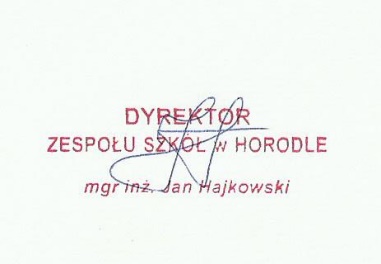 